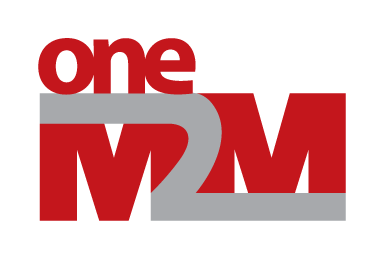 Boost for IoT as open source groups step-up oneM2M deploymentOpenDaylight, OCEAN and Eclipse Foundation are all using oneM2M standards in IoT development projects Sophia Antipolis, France, XX November 2016. oneM2M, the global standards partnership for Machine-to-Machine (M2M) communications and the Internet of Things (IoT), has revealed its standards are being used by a number of open source groups as the industry looks to accelerate take up of IoT products and platforms.Several open source projects have been actively developing oneM2M-based solutions since the release of its first set of specifications in January 2015.  With the group’s Release 2 – published earlier this year – there has been increased use of the oneM2M standard among Open Source groups.The largest of these open source projects is OCEAN, which was established in January 2015 by the Korean government and research institute KETI. It has now attracted 214 members and develops code for the oneM2M-based IoT server platform openMobius and IoT device platform &Cube.oneM2M standards are also being used by the Linux Foundation’s popular OpenDaylight project, where a team is developing a oneM2M-based IoT Data Broker to enable authorised applications to retrieve IoT data uploaded by any device. The IOTDM project has been running since December 2014 and code is already available to download and test.  Meanwhile, the Eclipse Foundation’s OM2M project, part of Eclipse’s IoT group of projects, is upgrading its current open source IoT platform to integrate the oneM2M specifications.“The open source community has become extremely important for a number of industries as technology continues to evolve and the IoT is no different,” said Dr. Omar Elloumi, Technical Plenary Chair, oneM2M, and member of Nokia Bell Labs and CTO group.  “Use of the oneM2M standards by these groups is an extremely positive step forward for the IoT industry.  It is projects like these that are contributing to our ultimate aim of making IoT applications and products interoperable so that they can achieve the goal of truly enhancing users’ daily lives.”The open source projects using oneM2M specifications are organised and run independently of oneM2M, which has made a number of resources available to developers to support those implementing oneM2M specifications. The latest Release 2 specifications are available alongside regularly revised and updated Release 1 specifications at: http://www.onem2m.org/technical/published-documents An e-mail list has been established to answer technical questions from developers and provide a direct link to the experts who wrote the oneM2M specifications. XML code and the oneM2M Application ID registry are additional resources available from oneM2M.Alongside these open source initiatives, the first commercial implementations of oneM2M standards have also grown since the first one was announced in December 2014, with the latest companies to adopt the standard including NEC Corporation, LG subsidiary LG CNS, C-DOT, HPE and InterDigital. To view the full list of commercial deployments, visit: http://www.onem2m.org/news-events/onem2m-deployment-announcements. ENDS About oneM2MoneM2M is the global standards initiative that covers requirements, architecture, API specifications, security solutions and interoperability for Machine-to-Machine and IoT technologies. oneM2M was formed in 2012 and consists of eight of the world's preeminent standards development organizations: ARIB (Japan), ATIS (U.S.), CCSA (China), ETSI (Europe), TIA (U.S.), TSDSI (India), TTA (Korea), and TTC (Japan), together with six industry fora or consortia (Broadband Forum, Continua Alliance, GlobalPlatform, HGI, Next Generation M2M Consortium, OMA) and over 200 member organizations. oneM2M specifications provide a framework to support applications and services such as the smart grid, connected car, home automation, public safety, and health. oneM2M actively encourages industry associations and forums with specific application requirements to participate in oneM2M, in order to ensure that the solutions developed support their specific needs. For more information, including how to join and participate in oneM2M, see: www.onem2m.org. Media ContactJayne GarfittAccount Director Proactive PR jayne.garfitt@proactive-pr.com